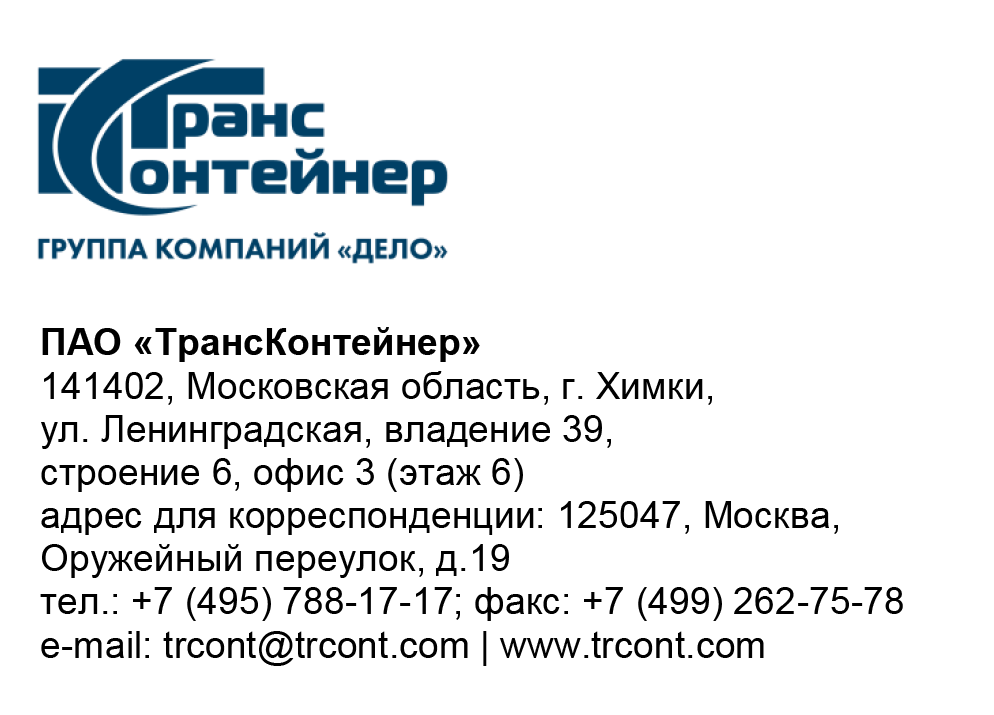 Разъяснения к документации о закупке открытого конкурса в электронной форме № ОКэ-ЦКПБЗи-22-0021 по предмету «Оказание услуг в области информационной безопасности» (Открытый конкурс) Вопрос № 1:Предполагает ли данная закупка наличие протокола разногласий к требованиям в ТЗ? Наша компания готова принять участие в конкурсе, в случае если подача будет сопровождаться таким протоколом.Ответ № 1:Документацией о закупке Открытого конкурса не предусмотрена подача протокола разногласий, в тоже время в соответствии с пунктом 20 раздела 5. Информационной карты документации о закупке Открытого конкурса (далее –Информационная карта) победитель вправе направить Заказчику предложения по внесению изменений в проект договора. Внесение изменений в проект договора по предложениям победителя является правом Заказчика и осуществляется по усмотрению Заказчика.С данной особенностью заключения договора более подробно можно ознакомиться в документации о закупке.Вопрос № 2:Для более тщательной проработки Финансово-коммерческого предложения просим вас продлить срок окончания подачи заявок до 27.05.2022 г.Ответ № 2:Изменения по продлению срока окончания подачи заявок опубликованы 20.05.2022 г., срок продлен до 14.00 часов 27.05.2022 г.Вопрос № 3:Какой вариант размещения оборудования предусматривает техническое задание - полностью в инфраструктуре Заказчика, гибридное (часть серверов в структуре Заказчика, часть в инфраструктуре Исполнителя) или полностью в инфраструктуре Исполнителя?Ответ № 3:В инфраструктуре Заказчика размещается система обнаружения аномальной сетевой активности, а также в серверах консолидации трафика событий при их наличии. Остальное оборудование (система сбора и анализа событий) размещается в инфраструктуре Исполнителя. Вопрос № 4:В Документации о закупке в Обязательных требованиях п.2.1 в пп. к) и в Квалификационных требованиях п.2.2 в пп. в) имеется ссылка на п.17 Информационной карты, в котором указаны дополнительные установленные требования к Участникам. Однако в п.17 Информационной карты нет разделения на обязательные и квалификационные требования.В соответствии с вышеизложенным просим уточнить какие требования являются обязательными, а какие – квалификационными.Обязательные и квалификационные требования должны быть предоставлены на каждого участника, выступающего на стороне одного участника, или в совокупности на коллективного участника?Также просим уточнить какие именно документы необходимы на каждого участника, выступающего на стороне одного участника.Ответ № 4:В части 1 (подпункты 1.1-1.6) пункта 17 Информационной карты установлены дополнительные требования к претендентам относящимся к квалификационным требованиям. При предоставлении заявки претендента на стороне которого может выступать иное лицо в соответствии с частью 1 пункта 17 Информационной карты документы предоставляются в совокупности.	Касаемо части 2 пункта 17 раздела 5 Информационной карты (предоставление документов) на каждое лицо, выступающего на стороне одного претендента/участника необходимо представить документы в совокупности кроме пунктов 2.2, 2.3, 2.4 Информационной карты информация по которым предоставляется/проверяется на каждое лицо на стороне одного претендента/участника.Вопрос № 5:В Документации о закупке в п.1.2.4 указано следующее: «Заказчик/Организатор осуществляет разъяснение положений документации о закупке в течение 3 (трех) рабочих дней с даты поступления запроса на разъяснение и размещает их не позднее 3 (трех) дней с момента принятия решения в соответствии с пунктом 4 Информационной карты.»Нами был направлен запрос через площадку otc.ru 18.05.2022 г., крайний срок ответа заказчика на запрос составлял 23.05.2022 г.По состоянию на 24.05.2022 г. ответа на наш запрос не поступало. В соответствии с вышеизложенным, просим ответить на запрос разъяснения документации, а также продлить срок приема заявок на участие в закупке в связи с отсутствием ответа в регламентированные документацией о закупке сроки.Ответ № 5:	В пункте 1.2 документации о закупке указан срок для разъяснения положений документации о закупке. Учитывая даты поступивших запросов и ответов, отсутствует нарушение в части несвоевременного ответа по запросу разъяснений. В связи с вышеизложенным, продление срока приема заявок не планируется.Председатель постоянной рабочей                      группы Конкурсной комиссии аппарата управления		                А.Е. Курицын